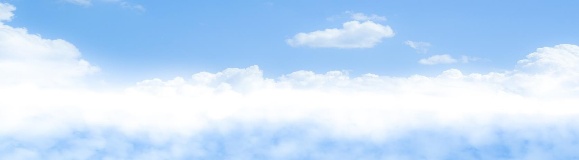 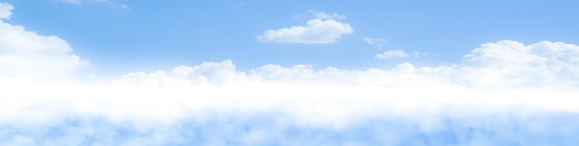 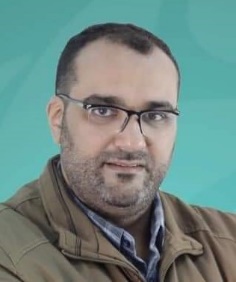 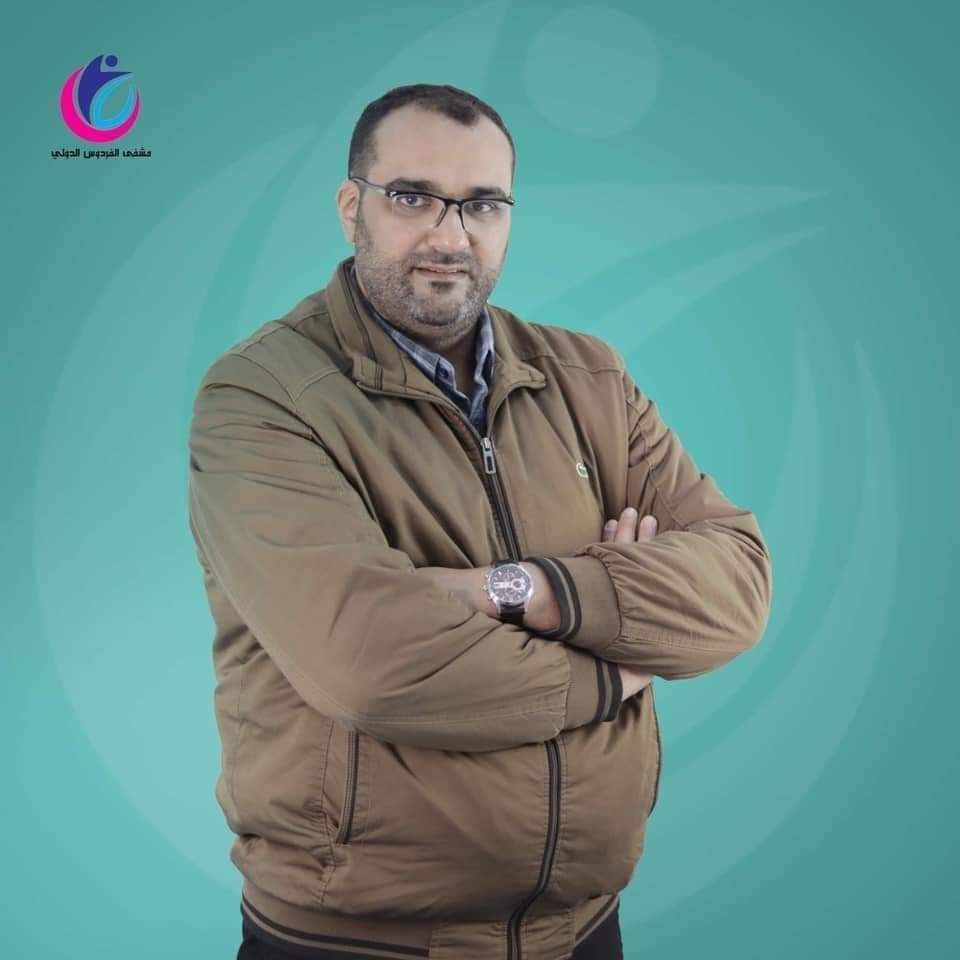 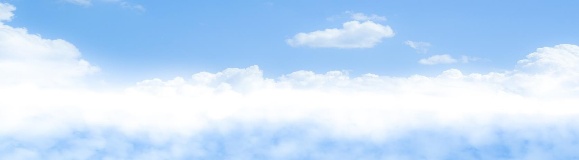 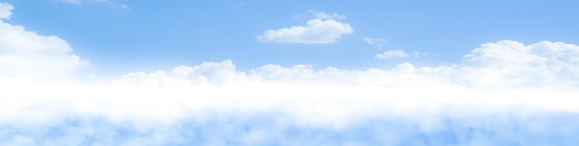 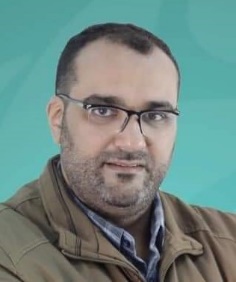 ObjectiveHighly qualified orthopedic surgeon with 12 years of experience in the orthopedic and traumatology and trained in one of the top medical university in the Egypt . Updated on the latest techniques of fracture management and had done almost 2000 operations in the trauma & orthopaedic field. Compassionate doctor who always considers my patients’ needs and comfort levels during diagnosis and treatment, and works to ensure they have the best possible experience.ExperiencesMarch 2016 – Present.Orthopedic & traumatology surgeon • Specialist • Zliten Medical Center – Zliten / Libya.Jul. 2017– Present .Orthopedic & traumatology surgeon • Specialist • Naima Hospital for Trauma & Emergency – Zliten / Libya.  March 2012-May 2015    Medical officer , Alhadra Hospital – Alexandria UniversityMarch 2009-2012Senior House officer • Abuslim Trauma Hospital Tripoli-Libya–Dealing with all emergency , trauma and hand cases , including stabilizing and fixation of allfracture cases.I had operated on almost 1000 cases at Zliten Teaching Hospital ( upper and lower limbs opened/closed fractures to all age groups , dislocations ,acetabulum and pelvic fractures , gunshot injuries and other soft tissues injuries including tendon repairs, releases ).I had done almost 500 operations at Naima Hospital for Trauma & Emergency – Zliten as day care cases including soft and hard tissues pathology (carpal tunnel syndrome , trigger fingers,ganglion, plating upper limb & ankles fractures and fixation of pediatric fractures by elastic nails and K-wires techniques).Had a trained at Alhadra hospital in the field of all Orthopedic subspecialty (Trauma, Sport, Arthroplasty, Spine, Hand & Microsurgery, Pediatric Orthopedic and Rehabilitation).Had a trained at Abuslim Trauma hospital and I assist in numbers of operation in training and attachment period.EducationAlexandria University – Egypt– May 2015Master degree in orthopedic and traumatologyGaryounis University, Faculty of Medicine ,Benghazi - Libya. 2007Bachelor degree in Medicine and Surgery (M.B.B.Ch).Tripoli University hospitals Tripoli-Libya . Dec. 2008 up to Nov. 2009Internship, in the discipline of General Surgery, Medicine, Obstetrics & Gynecology, Family& Community medicine , Psychiatry , Anesthesia and Pediatrics.CommunicationArabic , English .LeadershipSenior Lecturer at Zliten Medical College- AL Asmrya Islamic University since 2016.A member of Libyan Orthopedic Association.A member of AO Foundation  .A member of Libyan Orthopedic Association.A member of Libyan Medical Syndicate.Certificate Obtained & Courses Attended1st Zliten Foot & Ankle Symposium, Zliten –Libya (December 2018).1st Zliten hand and microsurgery symposium, Zliten –Libya (November 2018 )19th Libyan orthopedic association Conference ,  cyrnica–Libya (August 2018 )1stZliten Pediatric Orthopedic Scientific Day on Cerebral palsy , Zliten –Libya (July 2018 )1ST Zliten Pediatric Orthopedic Symposium , Zliten –Libya (March 2018 )2nd Zliten Orthopedic Trauma Course (OTC) , Zliten –Libya (February 2018 )1st Zliten Orthopedic Trauma Course (OTC) , Zliten –Libya (February 2017 )1st Zliten Orthopedic Symposium , Zliten –Libya (March 2016 )AO Trauma Course – Advanced principle of fracture fixation , Cairo –Egypt (Jun 2015)Biological reconstruction in surgery for bone tumor, Egyptian Orthopedic Association  ( may 2015)The 18th international conference of Egyptian society for surgery of the hand and microsurgery (ESSHM) (April 2015).The 14th annual Egyptian congress of osteoporosis and osteoarthritis and AO trauma Ortho-geriatric Seminar, Cairo – Egypt ( April 2015).Sports muscle injuries from A to Z, Egyptian medical syndicate, Cairo-Egypt (April 2015)The 35th intensive course the shoulder, Egypt  (April 2015)Implant removal workshop, EOA, Cairo-Egypt ( march 2015)Guidelines for treatment of hip fractures workshops, Cairo- Egypt ( January 2015)AO Trauma Course – principle in operative fracture management, Tripoli- Libya (August 2013)Basic of internal fixation, Egyptian Orthopedic Association , Alex – Egypt ( may 2013)Advanced Ilizarov surgery Day, Tanta – Egypt ( May 2013)The 8th annual spine conference pitfalls and complication of spine surgery, Alex-Egypt (March 2013)Basic Life Support, Abuslim Trauma Hospital , Tripoli – Libya ( January 2012)17th Libyan Orthopedic Association meeting ,Tripoli-Libya (2009)TOEFL local (Test of English as a Foreign Language) certificate, Egypt, 2015.Orthopedic Education ActivitiesAs organizer and Speaker in the following courses:1st Zliten Foot & Ankle Symposium, Zliten –Libya (December 2018).1st Zliten hand and microsurgery symposium, Zliten –Libya (November 2018 )1stZliten Pediatric Orthopedic Scientific Day on Cerebral palsy , Zliten –Libya (July 2018 )1ST Zliten Pediatric Orthopedic Symposium , Zliten –Libya (March 2018 )2nd  Zliten Orthopedic Trauma Course (OTC)  , Zliten –Libya (February 2018 )1ST Zliten Orthopedic Trauma Course (OTC)  , Zliten –Libya (February 2017 )1ST Zliten Orthopedic Symposium , Zliten –Libya (March 2016 ).As local examiner for undergraduate medical school at the following faculties:Almergib medical university , Alkhoms – Libya 2017.Alzaytona University faculty of medicin, Tarhouna-Libya 2018.Alasmariya University faculty of medicine , Zliten 2016As Assistant Lecturer in Orthopedic Department Faculty of Medicine Tripoli university, April 2018 to present.PublicationsReferences1– Dr.Ali Ramadan Khalil,   Consultant         Arthroplasty surgeon, FRCS & FRCS ( Tra & Orth.)     GMC No:4589925 Alkhalil Hospital ,Tripoli -Libya    Email:alikhalil@alkhalil.ly H/p:002189121219962- DR. Kamal Khalifa , consultant orthopedic surgeon, FRCS & FRCS ( Tra & Orth.)       Abuslim Trauma Hospital       H/P : 00218914266467